ЧЕРКАСЬКА ОБЛАСНА РАДАР І Ш Е Н Н Я_____________ 								№ ___________Про внесення змін до рішенняобласної ради від 26.11.2021 № 9-12/VIIIВідповідно до статті 59 Закону України «Про місцеве самоврядування в Україні», враховуючи рішення обласної ради від 09.09.2022 № 14-1/VIII «Про дострокове припинення повноважень заступника голови Черкаської обласної ради восьмого скликання Доманського В.М.», лист Управління освіти і науки Черкаської обласної державної адміністрації від 14.11.2022 №10463/02/11-01-28, обласна рада в и р і ш и л а: 1. Внести до рішення обласної ради від 26.11.2021 № 9-12/VIII «Про прийняття з державної власності цілісних майнових комплексів державних закладів професійної (професійно-технічної) освіти у спільну власність територіальних громад сіл, селищ, міст Черкаської області» такі зміни:1) додаток 2 «Склад комісії з приймання-передачі цілісного майнового комплексу Державного навчального закладу "Жашківський аграрно-технологічний професійний ліцей" у спільну власність територіальних громад сіл, селищ, міст Черкаської області» викласти у новій редакції (додається);2) додаток 3 «Склад комісії з приймання-передачі цілісного майнового комплексу Державного навчального закладу "Лисянський професійний аграрний ліцей" у спільну власність територіальних громад сіл, селищ, міст Черкаської області» викласти у новій редакції (додається);3) додаток 4 «Склад комісії з приймання-передачі цілісного майнового комплексу Державного навчального закладу "Черкаське вище професійне училище будівельних технологій" у спільну власність територіальних громад сіл, селищ, міст Черкаської області» викласти у новій редакції (додається). 2. Контроль за виконанням рішення покласти на постійну комісію 
з питань комунальної власності , підприємництва та регуляторної політики.Голова 									А. ПІДГОРНИЙ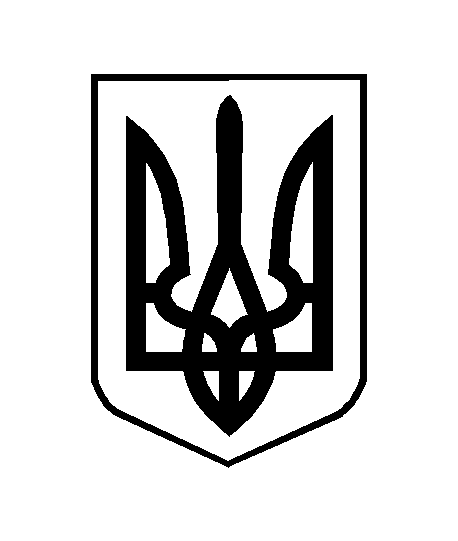 